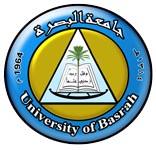 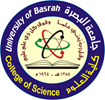 السيرة الذاتية CURRICULUM VITAEالاسم الثلاثي واللقب Full Nameاللقــــــب العلــــمي  Title الجامعــــــــــــــــة   UniversityالكليـــــــــــــــــــةCollegeالقســــــــــــــــــــمDepartmentالبريد الألكتروني الرسميOfficial E-mailالمؤهــــــــلات والسيرة العلمية المؤهــــــــلات والسيرة العلمية المؤهــــــــلات والسيرة العلمية المؤهــــــــلات والسيرة العلمية المؤهــــــــلات والسيرة العلمية Qualification and certificationQualification and certificationQualification and certificationQualification and certificationQualification and certificationQualification and certificationالاختصاص العامالاختصاص العامالاختصاص العامعلوم حياةعلوم حياةBiologyBiologyGeneral specializationGeneral specializationGeneral specializationGeneral specializationالاختصاص الدقيقالاختصاص الدقيقالاختصاص الدقيقبيئة طحالببيئة طحالبSpecific specializationSpecific specializationSpecific specializationSpecific specializationالشهادةتاريخهاتاريخهاالجامعةالبلدCountryUniversityDateDateCertificateCertificateبكلوريوس1/7/20021/7/2002البصرةالعراقIraqBasrah1/7/20021/7/2002B.Sc.B.Sc.ماجستير7/2/20117/2/2011البصرةالعراقIraqBasrah7/2/20117/2/2011M.Sc.M.Sc.دكتوراهPh.D.Ph.D.اخرىOthersOthersنشاط التدريسنشاط التدريسنشاط التدريسنشاط التدريسنشاط التدريسTeaching Teaching Teaching Teaching Teaching Teaching دراسات اولية  Undergraduate Studiesدراسات اولية  Undergraduate Studiesدراسات اولية  Undergraduate Studiesدراسات اولية  Undergraduate Studiesدراسات اولية  Undergraduate Studiesدراسات اولية  Undergraduate Studiesدراسات اولية  Undergraduate Studiesدراسات اولية  Undergraduate Studiesدراسات اولية  Undergraduate Studiesدراسات اولية  Undergraduate Studiesدراسات اولية  Undergraduate Studiesرمز المقرررمز المقرراسم المقرراسم المقرراسم المقررCourse nameCourse nameCourse nameCourse code.  Course code.  Course code.  ب234ب234هائماتهائماتهائماتPlanktonPlanktonPlanktonB 316B 316B 316ب201ب201اساسيات بيئةاساسيات بيئةاساسيات بيئةFundamentals of EcologyFundamentals of EcologyFundamentals of EcologyE102E102E102ي207ي207هائمات وانتاجيةهائمات وانتاجيةهائمات وانتاجيةPlankton and productivityPlankton and productivityPlankton and productivityE 105E 105E 105ي208ي208تنوع حيويتنوع حيويتنوع حيويBiodiversity Biodiversity Biodiversity ي202ي202تصنيف نباتتصنيف نباتتصنيف نباتPant taxonomyPant taxonomyPant taxonomyB 102B 102B 102ي456ي456تقانات نباتية تقانات نباتية تقانات نباتية PhytotechnologyPhytotechnologyPhytotechnologyالبحوث المنشورةوبراءة الأختراعالبحوث المنشورةوبراءة الأختراعالبحوث المنشورةوبراءة الأختراعالبحوث المنشورةوبراءة الأختراعالبحوث المنشورةوبراءة الأختراعArticles / Patents Articles / Patents Articles / Patents Articles / Patents Articles / Patents Articles / Patents Description of some phytoplankton algae (Non- diatoms algae) in Al-Salhia River (small shatt Al-Arab) and recorded new species in Iraq‏. Mesopotamia Environmental Journal 3 (3), 20. 2017Description of some phytoplankton algae (Non- diatoms algae) in Al-Salhia River (small shatt Al-Arab) and recorded new species in Iraq‏. Mesopotamia Environmental Journal 3 (3), 20. 2017Description of some phytoplankton algae (Non- diatoms algae) in Al-Salhia River (small shatt Al-Arab) and recorded new species in Iraq‏. Mesopotamia Environmental Journal 3 (3), 20. 2017Description of some phytoplankton algae (Non- diatoms algae) in Al-Salhia River (small shatt Al-Arab) and recorded new species in Iraq‏. Mesopotamia Environmental Journal 3 (3), 20. 2017Description of some phytoplankton algae (Non- diatoms algae) in Al-Salhia River (small shatt Al-Arab) and recorded new species in Iraq‏. Mesopotamia Environmental Journal 3 (3), 20. 2017Description of some phytoplankton algae (Non- diatoms algae) in Al-Salhia River (small shatt Al-Arab) and recorded new species in Iraq‏. Mesopotamia Environmental Journal 3 (3), 20. 2017Description of some phytoplankton algae (Non- diatoms algae) in Al-Salhia River (small shatt Al-Arab) and recorded new species in Iraq‏. Mesopotamia Environmental Journal 3 (3), 20. 2017Description of some phytoplankton algae (Non- diatoms algae) in Al-Salhia River (small shatt Al-Arab) and recorded new species in Iraq‏. Mesopotamia Environmental Journal 3 (3), 20. 2017Description of some phytoplankton algae (Non- diatoms algae) in Al-Salhia River (small shatt Al-Arab) and recorded new species in Iraq‏. Mesopotamia Environmental Journal 3 (3), 20. 2017Description of some phytoplankton algae (Non- diatoms algae) in Al-Salhia River (small shatt Al-Arab) and recorded new species in Iraq‏. Mesopotamia Environmental Journal 3 (3), 20. 20171.